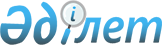 Қазақстан Республикасының ішкі нарығына сұйытылған мұнай газын беру жоспары шеңберінде тауар биржаларынан тыс өткізілетін сұйытылған мұнай газының шекті бағаларын бекіту туралыҚазақстан Республикасы Энергетика министрінің 2023 жылғы 26 маусымдағы № 238 бұйрығы. Қазақстан Республикасының Әділет министрлігінде 2023 жылғы 26 маусымда № 32904 болып тіркелді
      ЗҚАИ-ның ескертпесі!
      Осы бұйрық 01.07.2023 бастап қолданысқа енгізіледі
      "Газ және газбен жабдықтау туралы" Қазақстан Республикасы Заңының 4-бабына және 6-бабының 7) тармақшасына, "Қазақстан Республикасының ұлттық қауіпсіздігі туралы" Қазақстан Республикасы Заңының 22-бабы 1-тармағының 3) тармақшасына және 2-тармағына сәйкес БҰЙЫРАМЫН:
      1. Қазақстан Республикасының ішкі нарығына сұйытылған мұнай газын беру жоспары шеңберінде тауар биржаларынан тыс өткізілетін сұйытылған мұнай газының 2023 жылғы 1 шілдеден бастап 2024 жылғы 30 мауысымды қоса алған кезеңге арналған шекті бағасы қосылған құн салығын есепке алмағанда, бір тоннасы үшін 40 320,00 (қырық мың үш жүз жиырма) теңге мөлшерiнде бекітілсін.
      2. Қазақстан Республикасы Энергетика министрлігінің Газ және мұнай-газ-химия департаменті Қазақстан Республикасының заңнамасында белгіленген тәртіппен:
      1) осы бұйрықты Қазақстан Республикасы Әділет министрлігінде мемлекеттік тіркеуді;
      2) осы бұйрықты Қазақстан Республикасы Энергетика министрлігінің интернет-ресурсында орналастыруды;
      3) осы бұйрықты Қазақстан Республикасы Әділет министрлігінде мемлекеттік тіркегеннен кейін он жұмыс күні ішінде Қазақстан Республикасы Энергетика министрлігінің Заң қызметі департаментіне осы тармақтың 1) және 2) тармақшаларында көзделген іс-шаралардың орындалғаны туралы мәліметтерді ұсынуды қамтамасыз етсін.
      3. Осы бұйрықтың орындалуын бақылау жетекшілік ететін Қазақстан Республикасының энергетика вице-министріне жүктелсін.
      4. Осы бұйрық 2023 жылғы 1 шілдеден бастап қолданысқа енгізіледі және ресми жариялануға тиіс.
      "КЕЛІСІЛДІ"
      Қазақстан Республикасының
      Ұлттық экономика министрлігі
					© 2012. Қазақстан Республикасы Әділет министрлігінің «Қазақстан Республикасының Заңнама және құқықтық ақпарат институты» ШЖҚ РМК
				
      Қазақстан РеспубликасыЭнергетика министрі

А. Саткалиев
